                                  Отчет                         ( ШАФИ)о проведении мероприятий, посвященных Дню Материпо МКОУ Сюгютской СОШ им. М. Митарова 27.11 2020 года.Согласно  плану работы школы  27 ноября 2020 уч. г. были проведены следующие мероприятия, посвященные Дню матери:В единый день 27 ноября, состоялась акция «Крылья Ангела» приуроченная Дню материУчащиеся 1-8 классов приняли участие в акции «Крылья Ангела» , рисовали своего ангела –хранителя.  Выставки поделок и рисунков были организованы в кабинетах.Всего в конкурсе приняли участие 55 учащихся.Учащиеся 5, 6, 8, классов под руководством классных руководителей  Шихмагомедовой Н.А.; Ф.А., Мирзабекова Б. Г.; Джамалова Р.И. Курбанова Э.А. выпустили поздравительные стенгазеты «Любимой мамочке».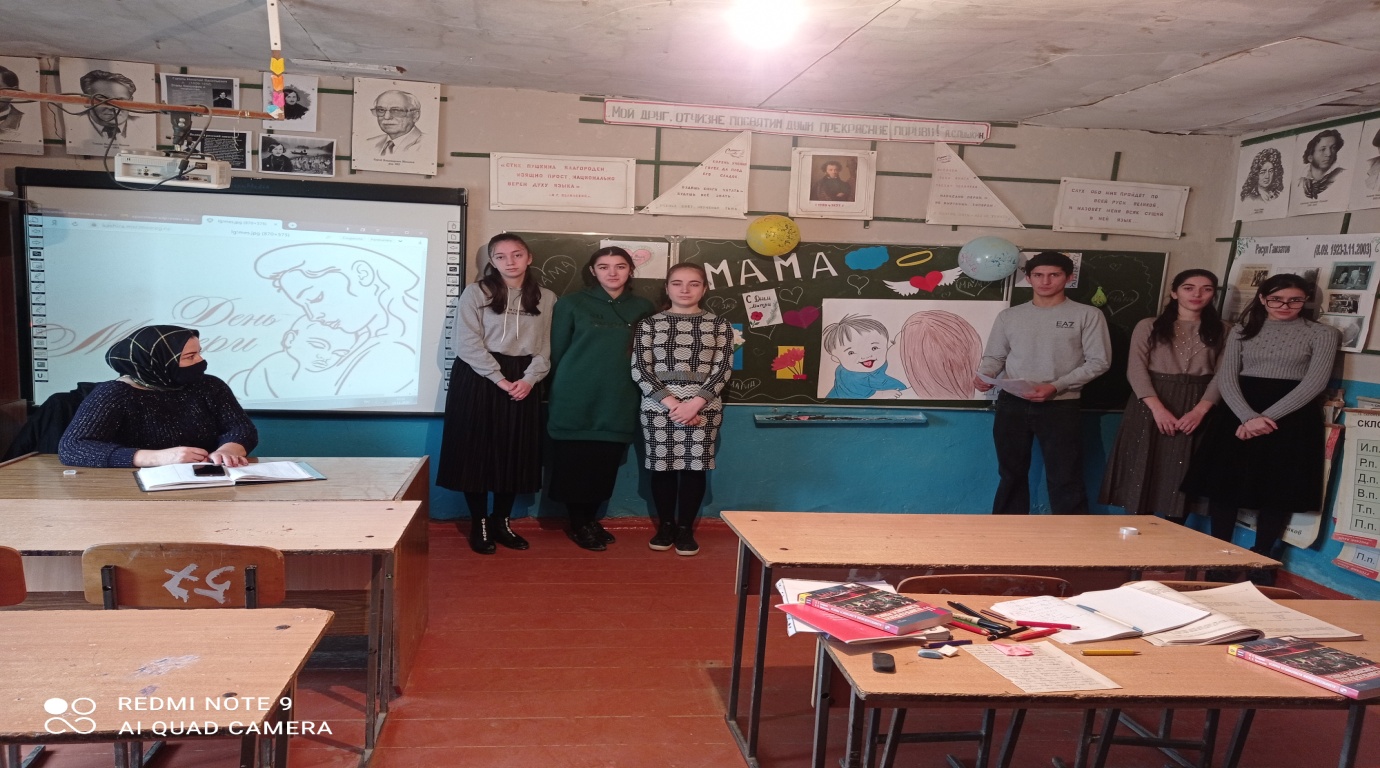 Во всех классах проведены классные часы, где прославлялисьсемейные ценности, воспитывалось уважительное отношение к женщинам и матерям. Праздничный концерт: «Мама, милая моя, как тебя я люблю!» На концерте ученики 5, 6,7, 8 классов дарили своим мамам,  не только добрые слова и улыбки, но множество подарков, сделанных своими руками, и специально подготовленные концертные номера.А начальная школа не отстала от старшеклассников, классный руководитель 2 класса Курбанова Ж.М. День матери провела утренник «Милым мамам!».Всем участникам утренника было очень интересно и весело. Ученики поздравляли своих матерей, а мамы в свою очередь благодарны были своим милым детишкам.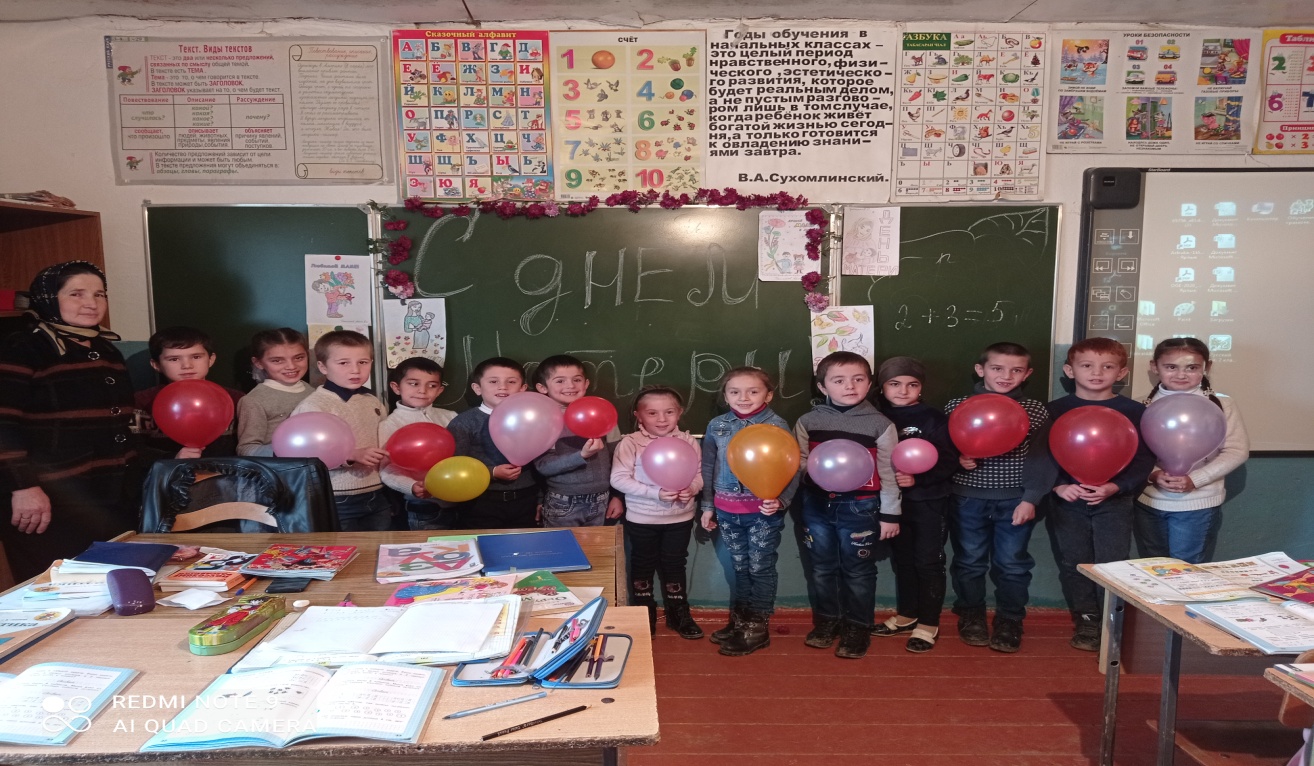 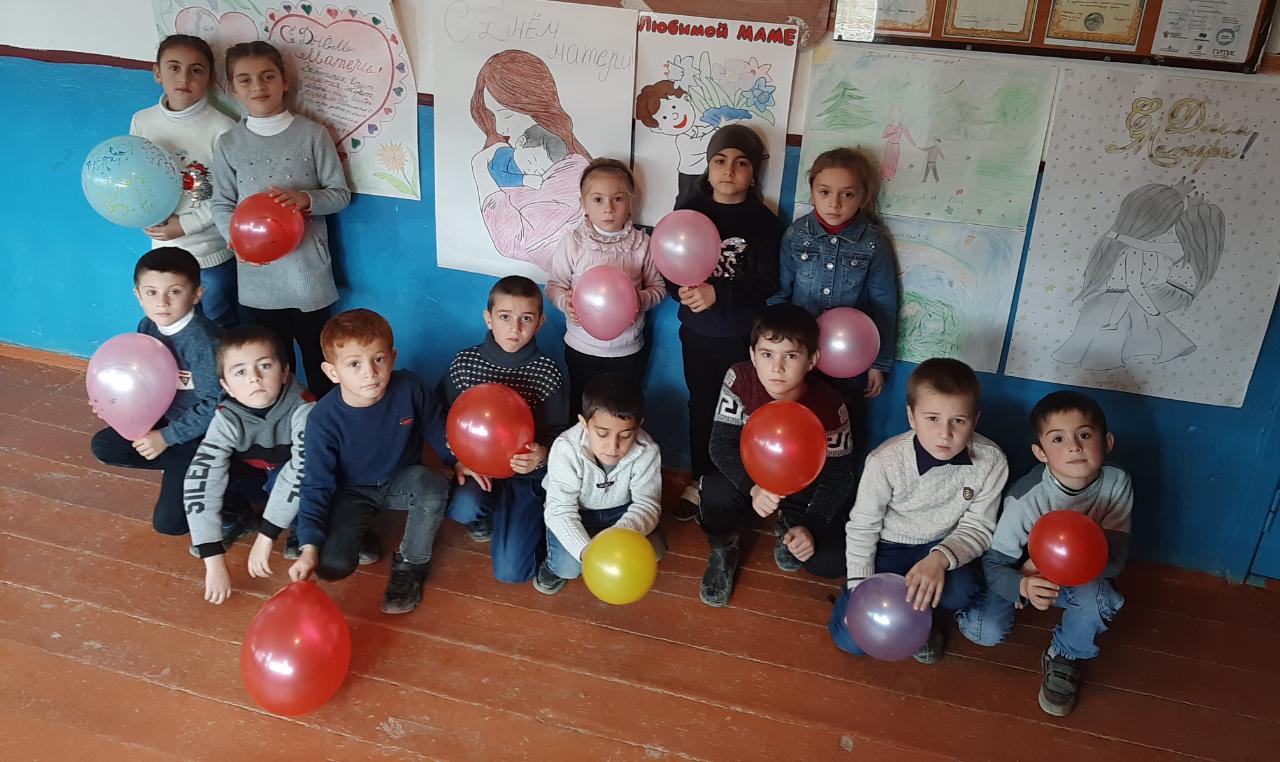 Всего в мероприятиях, посвященных Дню матери мероприятиями было охвачено 11 классных руководителей, 78 учащихся и 8 родителей.Зам.дир. по ВР:                               Курбанов А.Э.